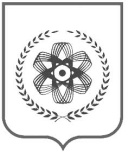 Томская областьгородской  округ закрытое административно-территориальное образование Северск       МЭР ЗАТО СЕВЕРСК                                                            РАСПОРЯЖЕНИЕ
_______________№__________________                  г. СеверскОб утверждении заключенияо результатах публичных слушанийВ соответствии Положением о порядке организации и проведения публичных слушаний по вопросам осуществления градостроительной деятельности на территории городского округа ЗАТО Северск Томской области, утвержденным Решением Думы ЗАТО Северск от 24.05.2018 № 38/4 «Об утверждении Положения о порядке организации и проведения публичных слушаний по вопросам осуществления градостроительной деятельности            на территории городского округа ЗАТО Северск Томской области»:1. Утвердить заключение о результатах публичных слушаний в городском округе ЗАТО Северск Томской области по проекту постановления Администрации ЗАТО Северск «Об утверждении проекта планировки и межевания территории квартала № 41 г.Северска» согласно приложению.2. Опубликовать Распоряжение в средстве массовой информации «Официальные ведомости Думы ЗАТО Северск» и разместить                                 в информационно-телекоммуникационной сети «Интернет» на официальном сайте Думы ЗАТО Северск (http://duma-seversk.ru).Г.А.Шамин